VLOGA ZA SUBVENCIJO KOSILA S STRANI OBČINEPodpisani-a mati/ oče/ skrbnik-ca _________________________________, prosim za otroka _______________________________ (ime in priimek učenca-ke), ki v šolskem letu 2022/23obiskuje _____ razred, za subvencijo šolskega kosila s strani občine Kranjska Gora.Povprečni mesečni dohodek na osebo v družini: _____________ Dohodkovni razred: ______(podatka izpišete iz odločbe o otroškem dodatku)Davčna številka otroka: _______________________Navedba oz. opis razlogov za vlogo:______________________________________________________________________________________________________________________________________________________Strinjam se, da podatke uporabite pri ugotavljanju upravičenosti do uveljavljanja subvencije kosila. Izjavljam, da so zgoraj navedeni podatki resnični. Podpis staršev__________________________Podatki bodo uporabljeni izključno za ugotavljanje upravičenosti in v primeru upravičenosti za zaprosilo občine za subvencioniranje kosila in se bodo hranili skladno s predpisi, ki urejajo varstvo osebnih podatkov in zbiranje in varstvo osebnih podatkov na področju osnovnošolskega izobraževanja.Vlogo oddate svetovalni delavki do petka, 16. septembra 2022.  Ob oddaji vloge je potrebno dati na vpogled odločbo CSD o otroškem dodatku ter morebitna druga dokazila, ki dokazujejo socialno oz. materialno stanje v družini (odločba CSD o prejemanju denarne socialne pomoči, potrdilo o brezposelnosti…).            Izpolni ŠSS: Vlogo prejela: _________________________            Dne: ________________Vpogled v dokazila: _______________________________________________Podatki o vlagatelju (starši, skrbniki):_____________________________ (ime in priimek)_____________________________  (naslov)_____________________________Datum: ________________________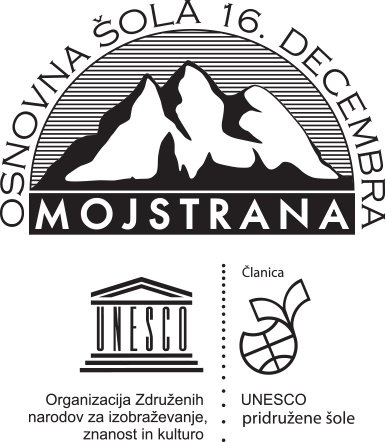 